INDICAÇÃO Nº 4349/2017Sugere ao Poder Executivo Municipal e ao DAE (Departamento de Água e Esgoto), proceder com tapa buraco e reparo em camada asfáltica na Rua Antero de Quental, próximo ao número 25 no bairro Parque Residencial Frezarin. Excelentíssimo Senhor Prefeito Municipal, Nos termos do Art. 108 do Regimento Interno desta Casa de Leis, dirijo-me a Vossa Excelência para sugerir que, por intermédio do Setor competente, que proceda com operação de tapa buraco e reparo em camada asfáltica na Rua Antero de Quental, próximo ao número 25 no bairro Parque Residencial Frezarin, neste município.Justificativa:Neste local há um buraco de grandes dimensões no asfalto que tem causado muitos transtornos aos motoristas e pedestres que por ali transitam, haja vista que acumula água, causando infiltrações no solo, além de estar cedendo, podendo causar sérios acidentes, sendo de urgência o que se pede, pois, é uma via muito movimentada, sendo necessária também aplicação de malha asfáltica após o concerto da rua. Palácio 15 de Junho - Plenário Dr. Tancredo Neves, 05 de maio de 2017.Antonio Carlos RibeiroCarlão Motorista-vereador-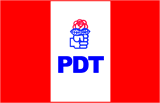 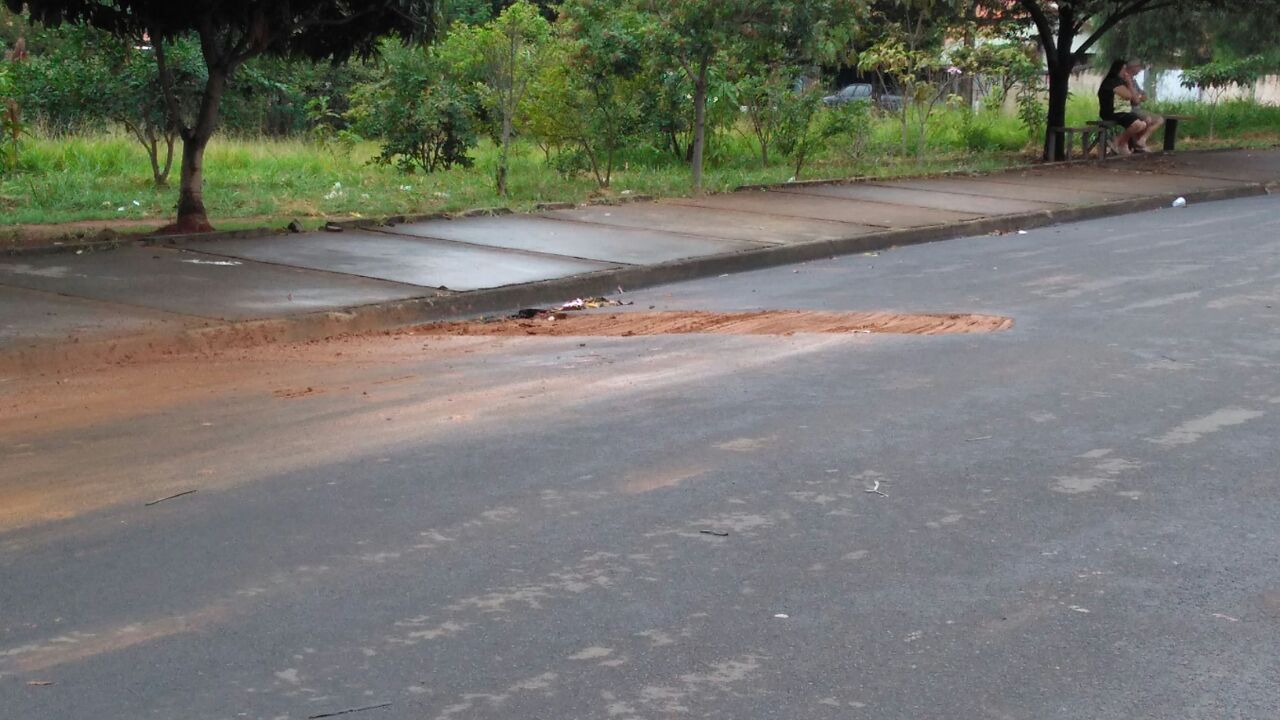 